 JAVNA USTANOVA ZA UPRAVLJANJE  ZAŠTIĆENIM DIJELOVIMA PRIRODE         VARAŽDINSKE ŽUPANIJEVaraždin, 01. srpnja 2021.OBAVIJEST O NABAVI1. PODACI O NARUČITELJUJavna ustanova za upravljanje zaštićenim dijelovima prirode Varaždinske županijeUlica Stanka Vraza 442000 VaraždinOIB: 41913392636Tel: 042/300 642Fax: 042/300 641Internet adresa: www.priroda-vz.hr 2. PODACI O OSOBI ZADUŽENOJ ZA KOMUNIKACIJU S PONUDITELJEMJelena Pavleković, ravnateljica u Javnoj ustanovi za upravljanje zaštićenim dijelovima prirode Varaždinske županijeTel: 042/300 642e-mail: j.pavlekovic@priroda-vz.hr3. OPIS PREDMETA NABAVEPredmet nabave su radovi izrade, ugradnje, postavljanja i uređenja konstrukcija manje infrastrukture i edukativno-informativnih kazala u sklopu projekta "Edukativno šetalište u Varaždinskim Toplicama"Radovi izrade, ugradnje, postavljanja i uređenja konstrukcija manje infrastrukture i edukativno-informativnih kazala u sklopu projekta "Edukativno šetalište u Varaždinskim Toplicama" obuhvaćaju zamjena dotrajale drvene ograde vidikovca s kojeg se pruža pogled na šume Varaždinsko-topličkog gorja, zamjena drvenih dijelova na postojećim betonskim elementima klupa koje su postavljene uz puteve/staze, zamjena dotrajalih elemenata info-ploča uz pojedinačna stabla), kao i radove postavljanja novih informativno-edukativnih i odmorišnih elemenata prikladnih za djecu predškolske i niže osnovnoškolske dobi na prostoru postojeće čistine u šumskom dijelu ove parkovno-šumske cjeline.Svi radovi se izvode na način da se minimaliziraju utjecaji na okoliš tijekom izvedbe radova, ali i cijelog uporabnog vijeka konstrukcija manje infrastrukture koja se postavlja. Radovi se izvode pretežno ručno, uz minimalnu i ograničenu primjenu lake mehanizacije te u skladu s uvjetima zaštite prirode izdanim od Upravnog odjela za prostorno uređenje, graditeljstvo i zaštitu okoliša Varaždinske županije za izvođenje zahvata unutar zaštićenog područja (Rješenje/dopuštenje Klasa: UP/I-612-07/18-01/24, Urbroj: 2186/1-06/6-18-2 od 07.12.2018. godine).4. PROCIJENJENA VRIJEDNOST NABAVE (BEZ PDV-A)Procijenjena vrijednost nabave iznosi 377.880,00 HRK bez PDV-a.5. NAČIN DOSTAVLJANJA PONUDEPonuditelj svoju ponudu obavezno dostavlja na način kako je navedeno u nastavku:1. Ponude se dostavljaju putem javnog portala ponuda Agencije za plaćanja u poljoprivredi, ribarstvu i ruralnom razvoju kojemu se pristupa putem poveznice: https://agronet.apprrr.hr/Forms/CommonForms/TenderOffer.aspx (Na stranici Portala ponude u kartici „ PONUDE“, u gornjem desnom kutu dane su „UPUTE“ gdje su sve potrebne informacije o dostavi ponude elektronskim putem..6. ROK ZA DOSTAVU PONUDE Ponude moraju biti dostavljene do 15. srpnja 2021. godine do 12:00 sati.								                                                                                                           RAVNATELJICA                               Jelena Pavleković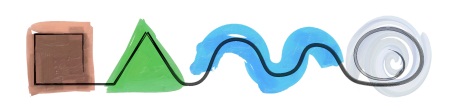 